Conheça um pouco do SIGOM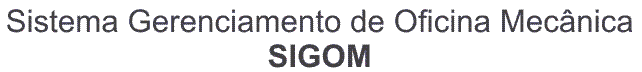 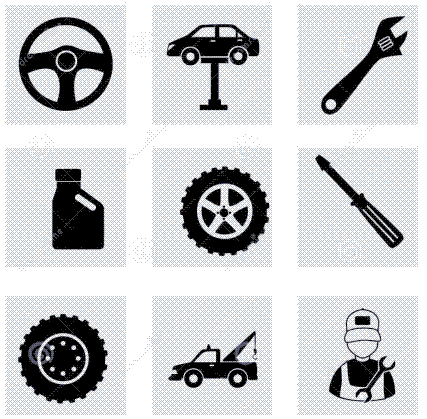 Estamos lançando o Sistema de Gestão de Oficina Mecânica, o SIGOM. Um sistema completo para você que é empreendedor e é dono de oficina mecânica. O Sistema dispõe das funções mais importantes para funcionamento de sua oficina, ou seja, as principais funções para crescimento saudável de seu empreendimento que são desde controle de Ordem de serviço, KM e orçamento de até serviços realizados pelos técnico. O sistema também dispõe das funções NF-e, NFC-e, Fluxo de Caixa, Contas a Receber, Contar a pagar e Controle de Estoque.Desenvolvido pela ProeminenteLogin  Este controle é responsável por validar os usuários do sistema, sendo que é de responsabilidade do administrador fazer o cadastro dos usuários que iram operar o sistema.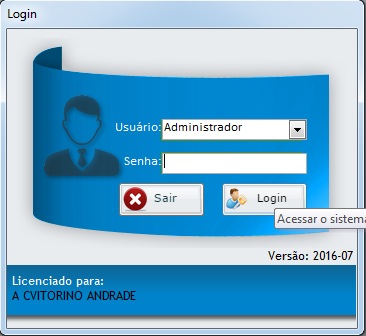 Menu Principal do SIGOM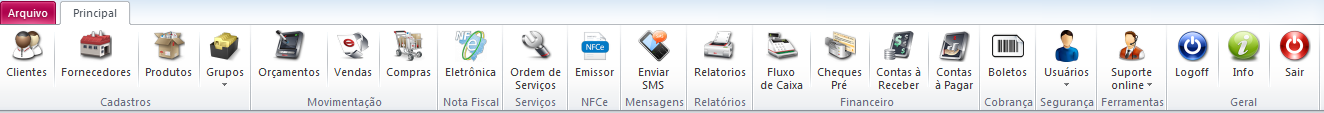 O sistema SIGOM foi desenvolvido didaticamente para facilitar a operação do usuário. Como se pode ver no menu, ele foi dividido em grupos para facilitar o aprendizado.  Temos o Grupo Cadastro, grupo Movimentação, o grupo Serviços, grupo Mensagem, grupo Financeiro, grupo Segurança, grupo Ferramenta e o grupo Geral.  Irei ao longo deste tutorial mencionar a utilidade de cada grupo com as suas respectivas funções, também irei elucidar algumas imagens referentes a cada função. Espero que ao término deste tutorial o leitor possa ter uma visão do sistema SIGOM e aproveitar o melhor que este sistema disponibiliza para seus clientes.Grupo CadastrosControles Disponíveis: Cliente, Fornecedor, Produto e Grupo. Como o próprio nome diz, este grupo tem propósito realizar todos os cadastros do sistema, lembrando que este grupo é de suma importância, pois ele será responsável por alimentar todo o sistema SIGOM para que assim ele possa ter um bom funcionamento.ClienteEste controle é responsável por gerenciar toda a parte dos clientes, nele será colhido toda a informação, tais como Nome, Cpf, Endereço, dados pessoas. Este controle se usado corretamente assegura um controle 100% dos cliente. Este controle será utilizado nos demais controle para uma realização de um venda a prazo e assiduidade de pagamento dele.Imagem da Tela Cadastro de Cliente: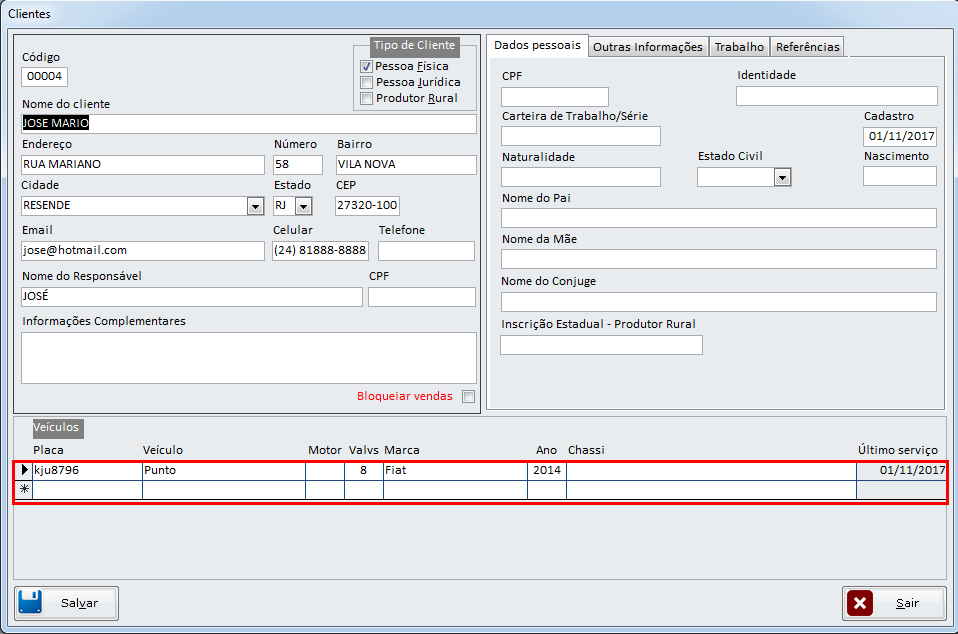 Fornecedores: Este controle é responsável por cadastrar os fornecedores de seu empreendimento. Esta tela tem uma lista que mostra todos os fornecedores cadastrados no sistema. O botão novo, que como o próprio nome diz é para pedir um novo fornecedor, ou fazer um cadastro de um novo fornecedor. O botão editar é responsável por editar um fornecedor já existente, serve apenas para mudar as informações de um fornecedor já cadastrado. O botão excluir serve para apagar um funcionário existente no sistema, caso um fornecedor deixe sua empresa. O botão pagar é bem interessante, pois ele visa um controle de seus pagamentos com seus fornecedores, bastando clicar na lista no nome do fornecedor e depois no botão pagar para que o sistema informe se tenha alguma pendência em R$ com o fornecedor selecionado.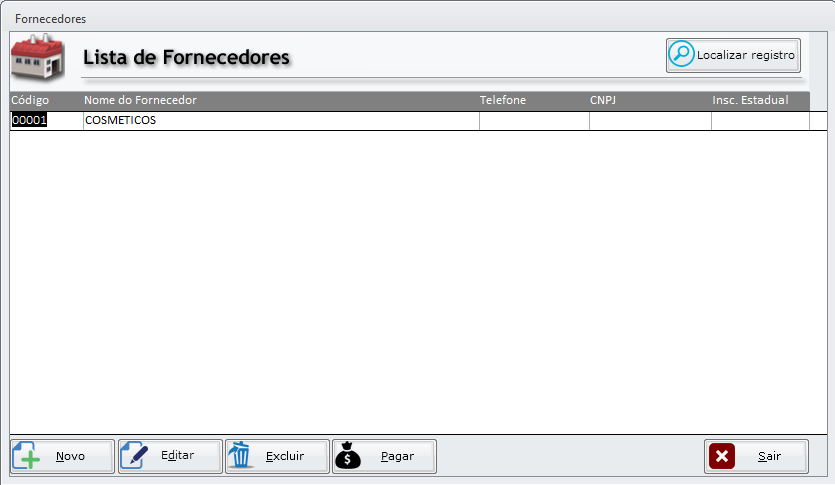 Produtos:Está controle serve para Cadastrar ou editar algum produto já existente. Ela possui um botão localizar para facilitar a busca do produto desejado. Outra função importante deste controle é a movimentação, cujo é responsável de mostrar a movimentação de tal produto em um intervalo de tempo estabelecido pelo usuário, esta função é importante, pois com ele consegue ver se o produto esta saindo bem ou se não tem uma boa movimentação.Tela Lista de Produto: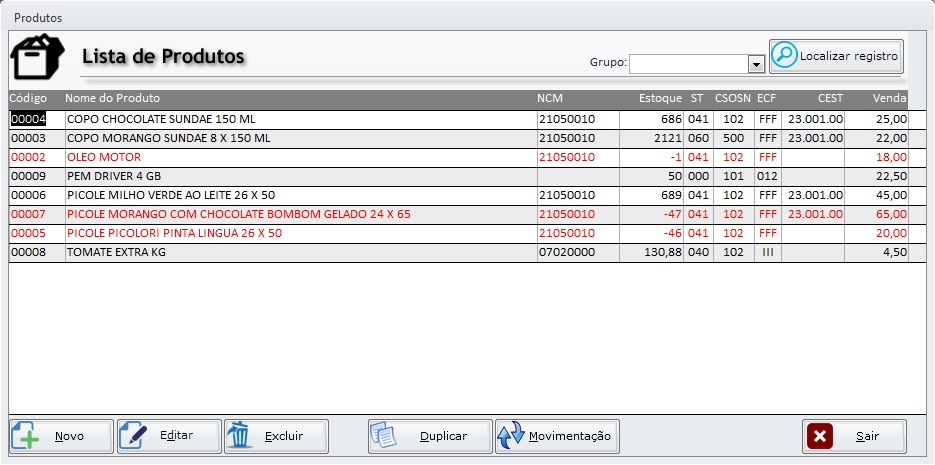 Tela Movimentação Produto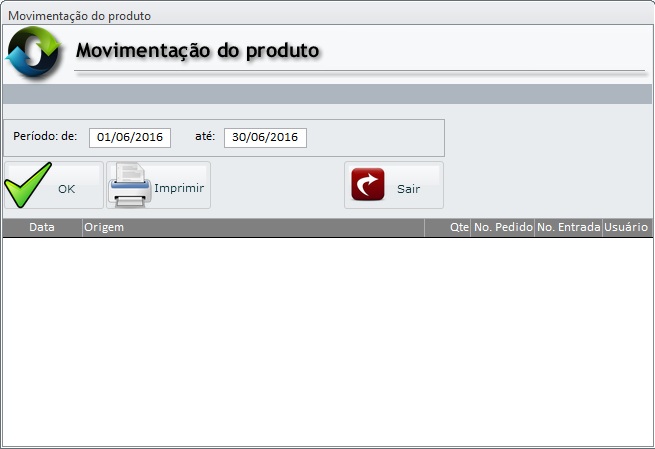 Grupos: Este controle é responsável por criar os grupos no sistema. Nele você encontra uma Agenda, Funcionários, Configuração de ICMS, Plano de Contas, Formas de Pagamento, Transportadora e os Dados da Empresa.  Irei mostrar um pouco do controle Dados empresa.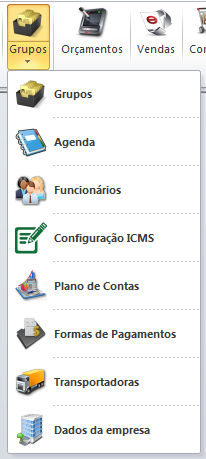 Dados Empresa:  Este controle é responsável por captar os dados de sua empresa, para ser impressos em relatórios, recibos, promissória. Nele também é possível selecionar uma logomarca para ser impresso nos relatórios, recibos gerados no sistema.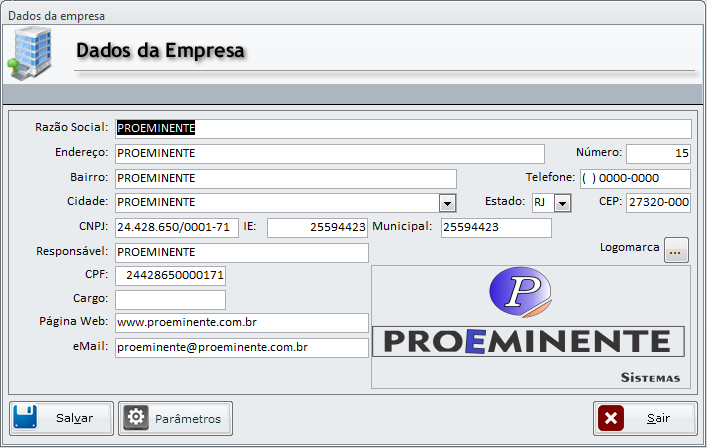 Grupo MovimentaçãoControles Disponíveis: Orçamento, Vendas, ComprasOrçamento: Este controle é responsável por gerenciar os orçamentos do seu negócio.  Ao clicar no botão novo ira abrir a tele para fazer o orçamento. Este controle permite enviar o orçamento para o cliente por e-mail, sendo que ele é todo automático, facilitando o envio.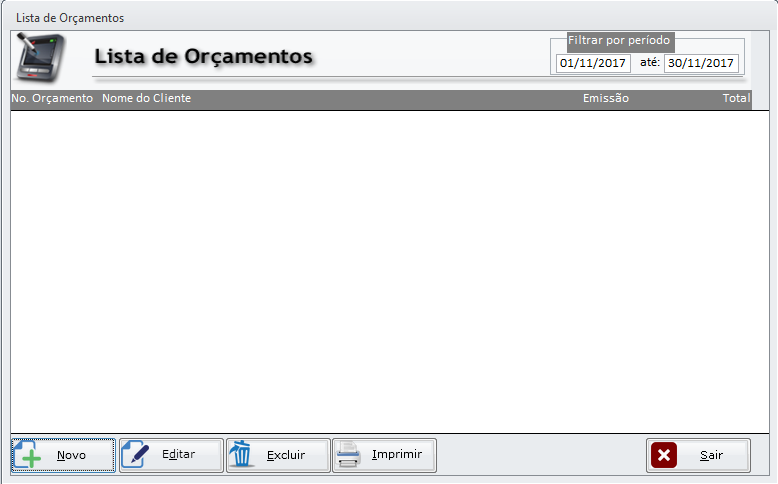 Tela Orçamento: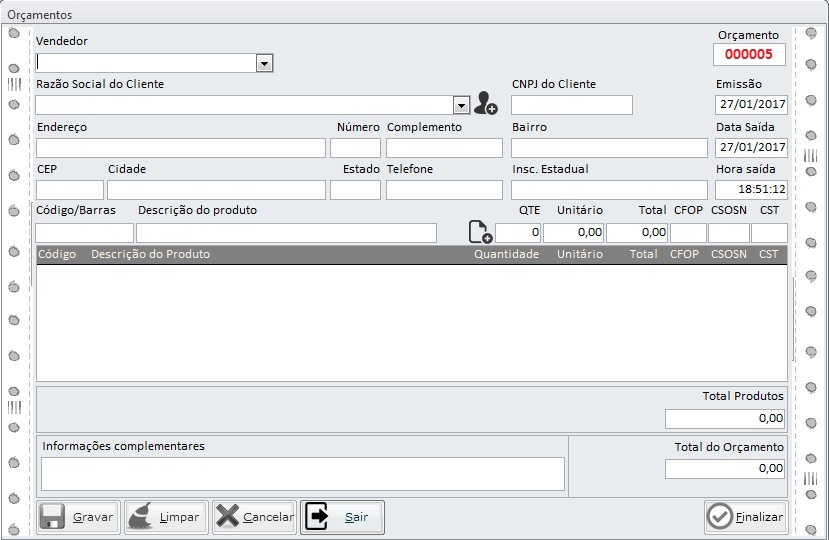 VendaEsta tela é responsável pelas as vendas do sistema, nela o usuário pode emitir as NF-e, ou seja, as notas fiscais eletrônica, bastando apenas o usuário clicar no botão novo para que o procedimento de envio na NF-e seja iniciado. O procedimento é bem simples e didático, nela o usuário deve informar os produtos e o cliente que será enviado a NF-e. Segue a imagem da tela envio NF-e: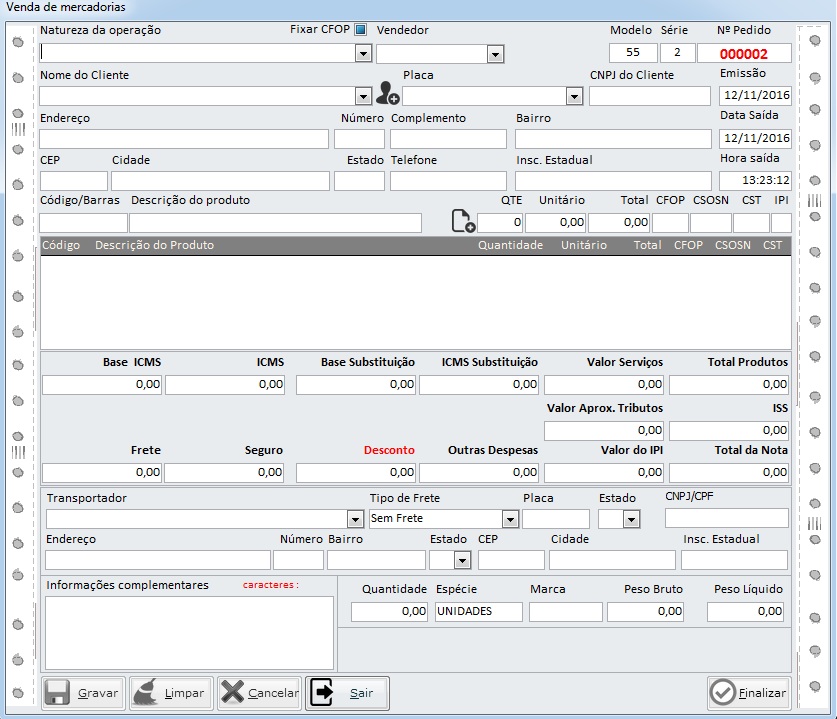 Ao finalizar o usuário será redirecionado para uma tela de envio, para fazer transmissão da nota. Lembrando que ao finalizar a venda será aberta uma tela para fazer o pagamento, caso seja a vista o usuário não poderá escolher as parcelas e o dinheiro será lançado no fluxo de caixa. Caso seja a prazo o usuário poderá escolher quantidade de parcelas e caso queria o sistema gera os boletos para ser pago.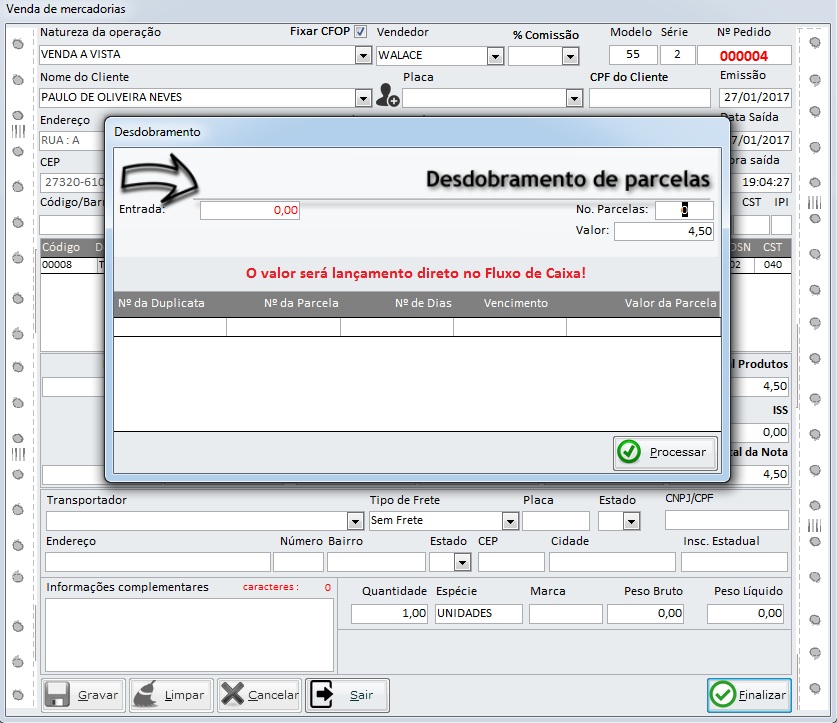 ComprasControle responsável por controlar entrada de mercadoria no sistema. O usuário pode escolher entrar manual pelo botão novo, ou automático pelo botão importar XML.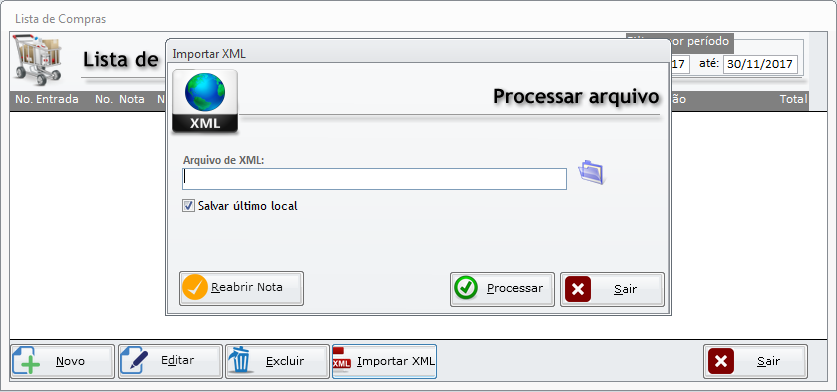 Ao clicar no Importar XML:  Será direcionado para tela responsável pelo inserção do produtos automaticamente. Lembrando que este controle foi automatizado para colher todas as informações das xml, todos os tributos para sua venda será importado automaticamente para o SIGOM. O CST, COSN, CFOP, NCM e o IBPT.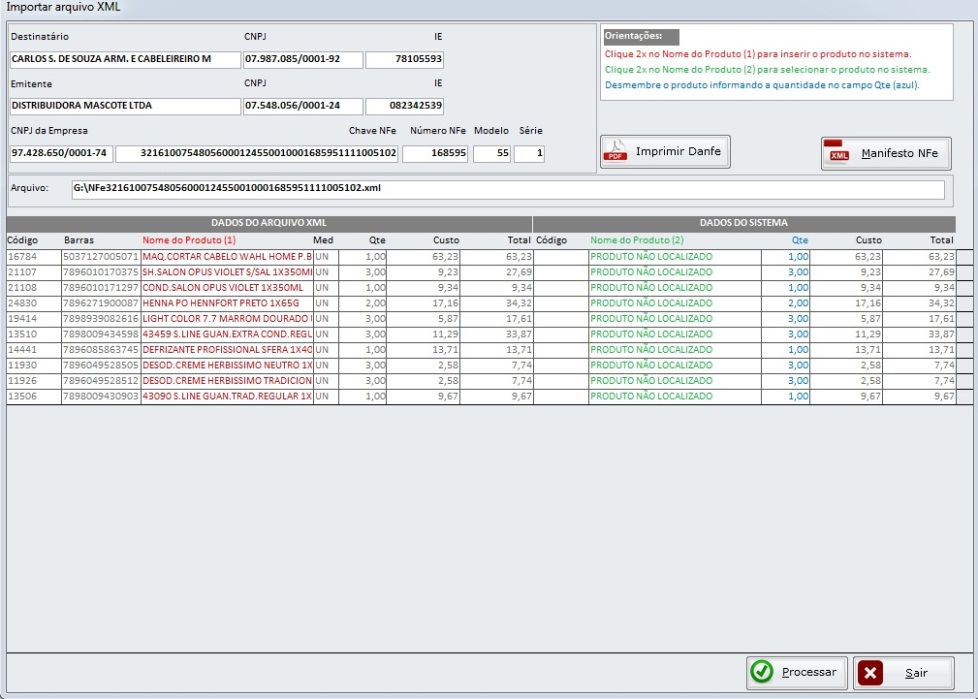 Grupo Nota FiscalControles Disponíveis: EletrônicaEste controle é responsável por gerenciar todo envio da NF-e e NFC-e, nele temos: NF-e Destinadas – Função consultar as notas fiscais emitidas no CNPJ/ Emissor – responsável por emitir / Gerenciador – responsável por gerenciar as Notas fiscais nela você consegue ver as notas fiscais autorizadas, rejeitadas e enviadas em contingência / Emitente – Responsável por configurar o envio da nota fiscal.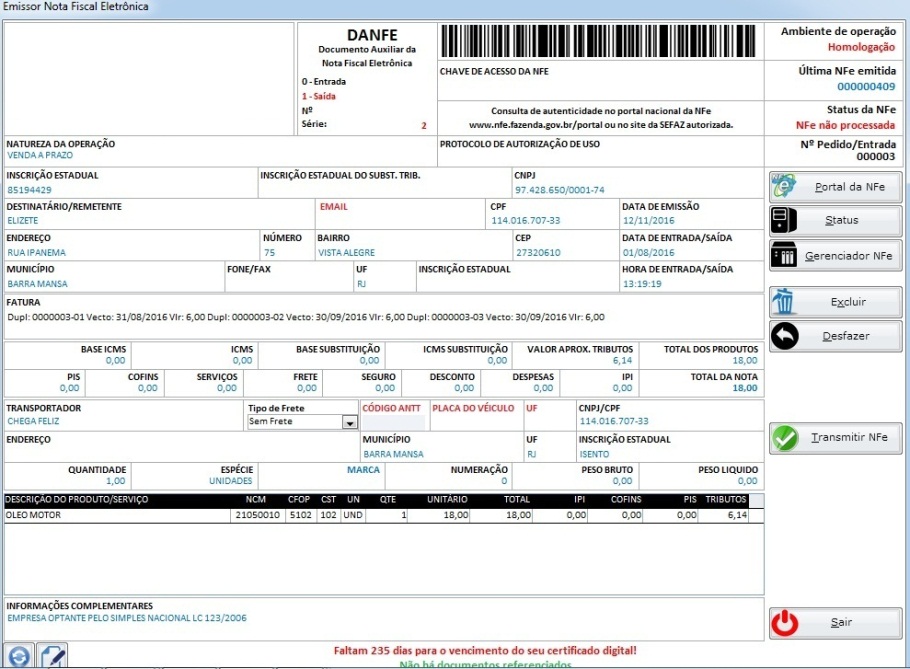 Tela Gerenciador: Responsável gerenciar as notas fiscais enviadas, recebidas e assinadas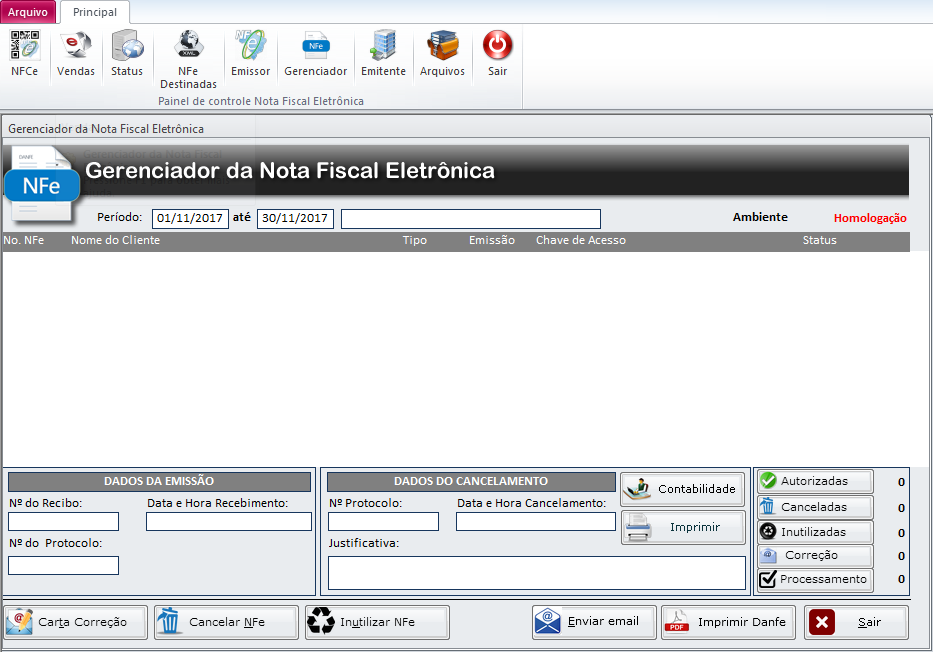 Tela Emitente: Responsável pelos dados da empresa, pelo certificado Digital, pelo E-mail da contabilidade para envios das XML.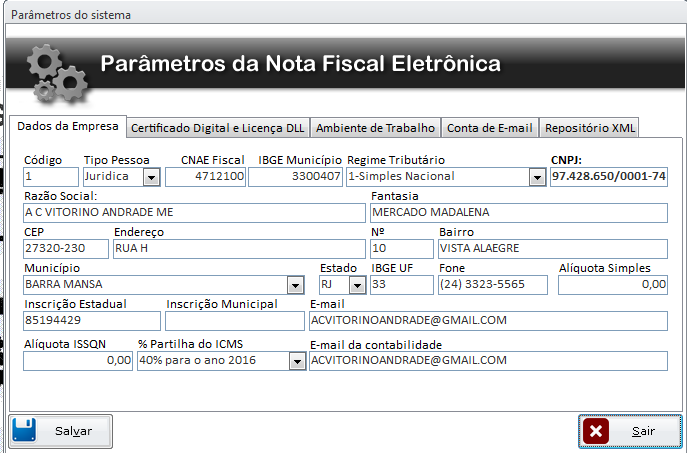 Grupo ServiçoControles disponíveis: Ordem de ServiçoOrdem de Serviço:Responsável pelo controle da ordem de serviço. Neste controle você consegue ter controle total dos serviços prestados, ficando arquivados para uma futura analisa, ou caso o cliente solicite um nova via dos serviços executados.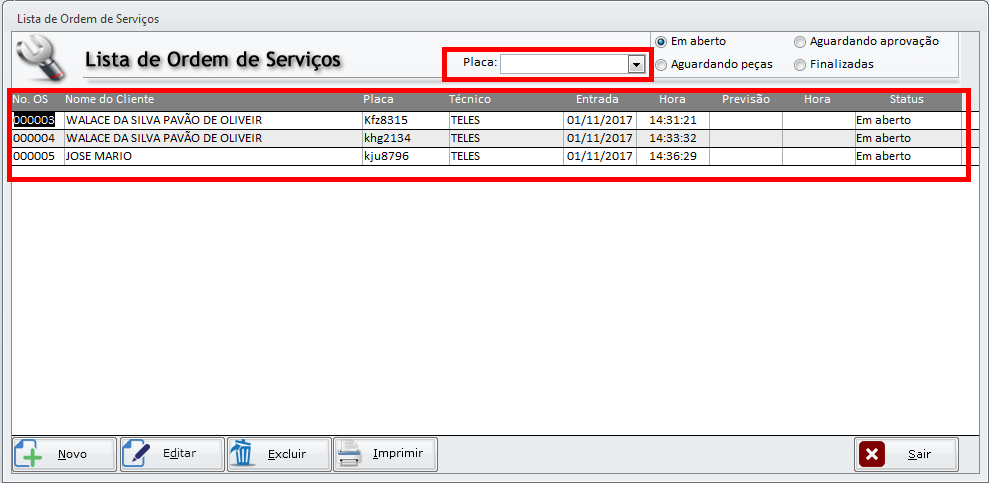 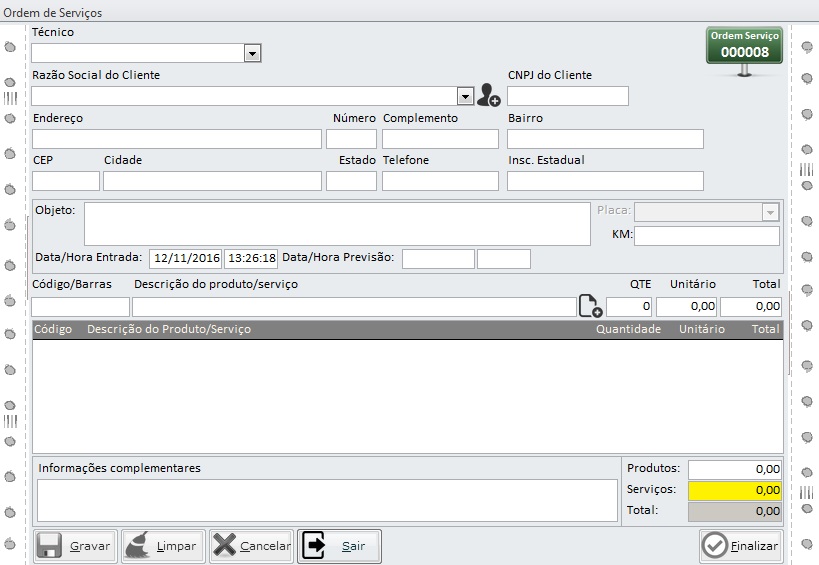 Grupo NFC-eControle disponível: Emissor de Nfc-eNfc-e:Tela responsável pelo envio das NFC-e. Esta tela foi desenvolvida didaticamente para que usuário possa opera-la sem dificuldades. Nela você consegue dar desconto individual por R$ ou %. Também e possível escolher  fazer a venda a prazo.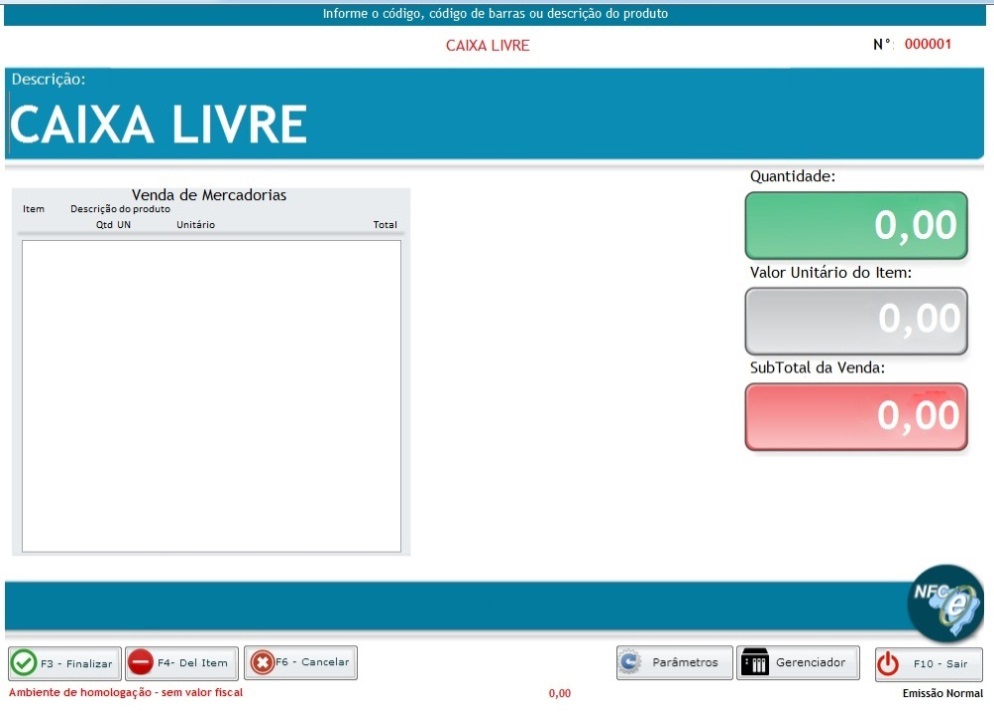 Tela Parâmetros NFC-e:  Responsável por configurar como será configurado o modo de venda da NFC-e, como solicitar a quantidade do produto, mostrar a foto do produto na tela, abrir venda com leito, solicitar o nome do vendedor a cada venda e também configuração da impressora. 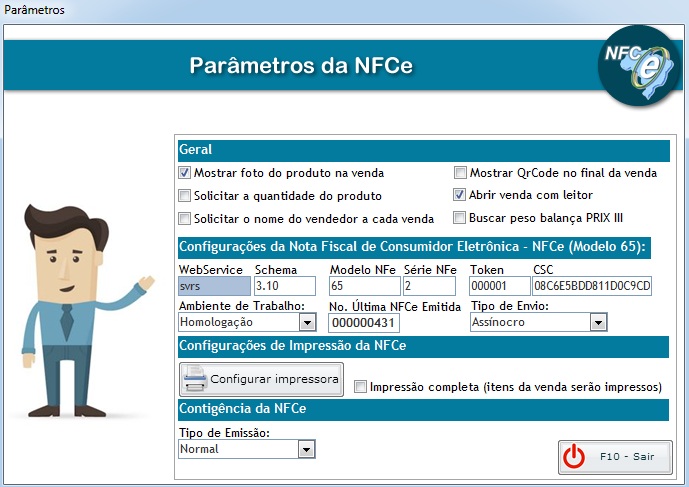 Tela Envio NFC-e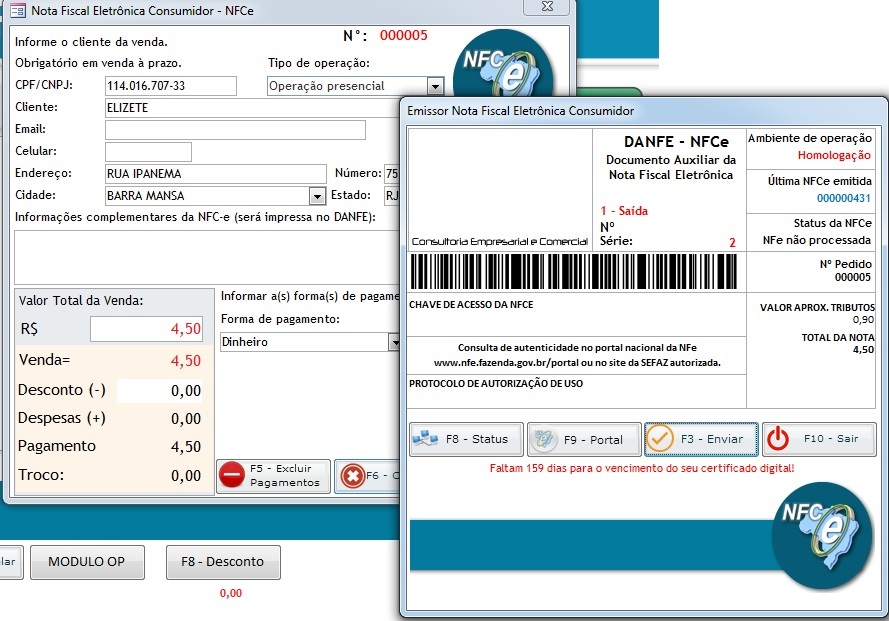 Grupo MensagemControles disponíveis: Envio SMSEnvio SMSEste controle é responsável por enviar SMS, podendo trabalhar como um informante para seus clientes ou ate mesmo para trabalhar na área do Marketing digital.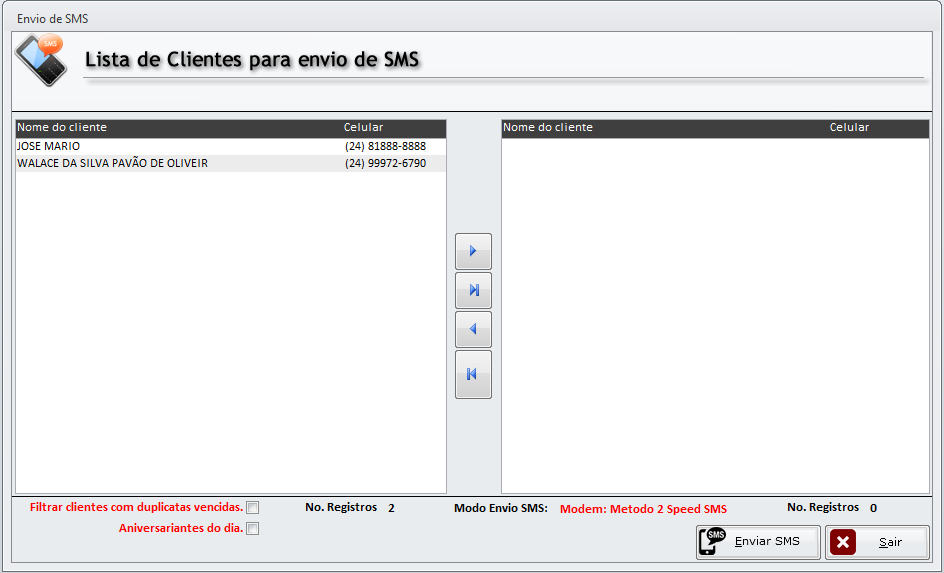 Grupo RelatóriosControles disponíveis: RelatóriosRelatóriosResponsável por emitir os relatórios do sistema, nele você consegue ver como está o financeiro as vendas os produtos e as compras de sua empresa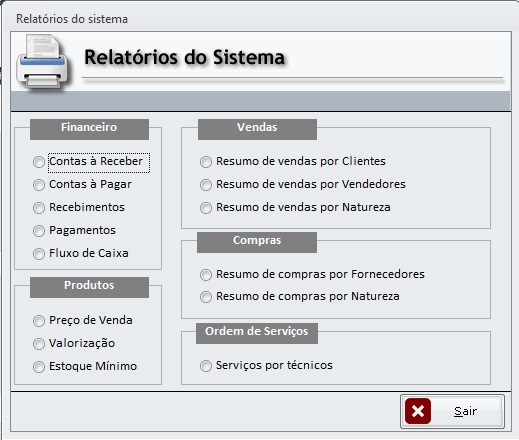 Grupo FinanceiroControles disponíveis: Fluxo de caixa, Contas a Receber, Contas a PagarFluxo de CaixaNeste controle é possível saber o valor R$ que entrou no sistema e que saiu. Nele também é possível saber se seu negocio está positivo ou negativo.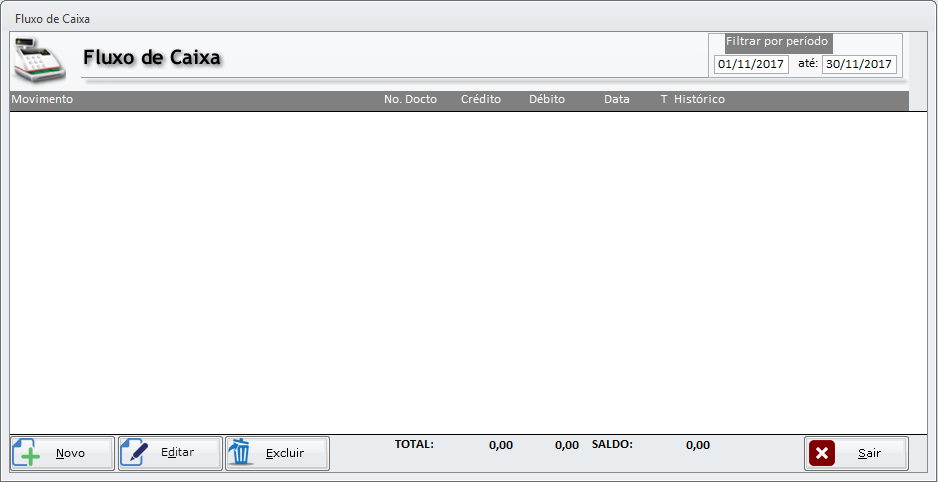 Cantas a ReceberNeste controle é possível sabe tudo que você tem a receber de seus clientes, nele também é possível dar baixa, criar as promissórias e os carnes.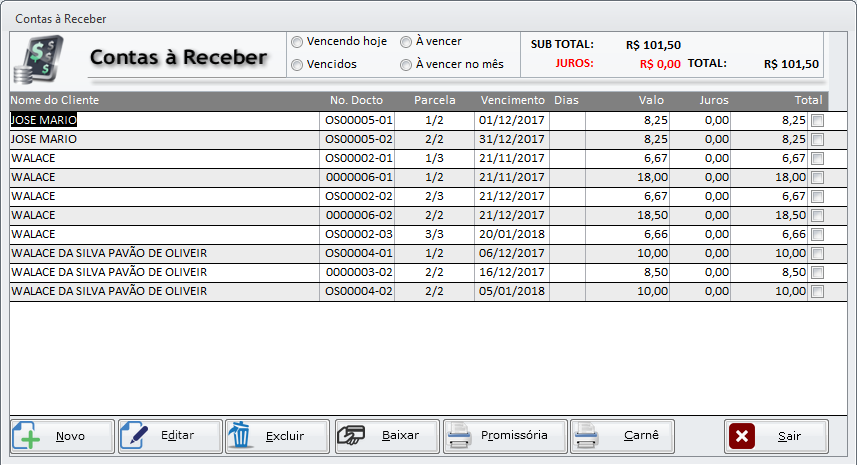 Contas a pagarEste controle é responsável por controlar as contas a pagar para seus fornecedores, nele é possível ficar informada sobre a data de vencimento de cada fatura, assim manter suas contas em dia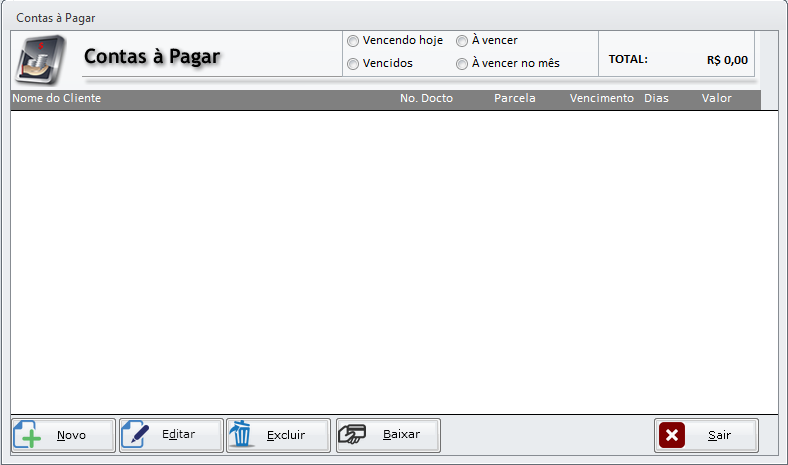 Grupo CobrançaControles disponíveis: BoletoBoletoEste controle é muito relevante, pois ele é uma ferramenta de criação de boletos, nele consegue criar os boletos e enviar para seu cliente. Este modulo é responsável por criar boletos com código de barras.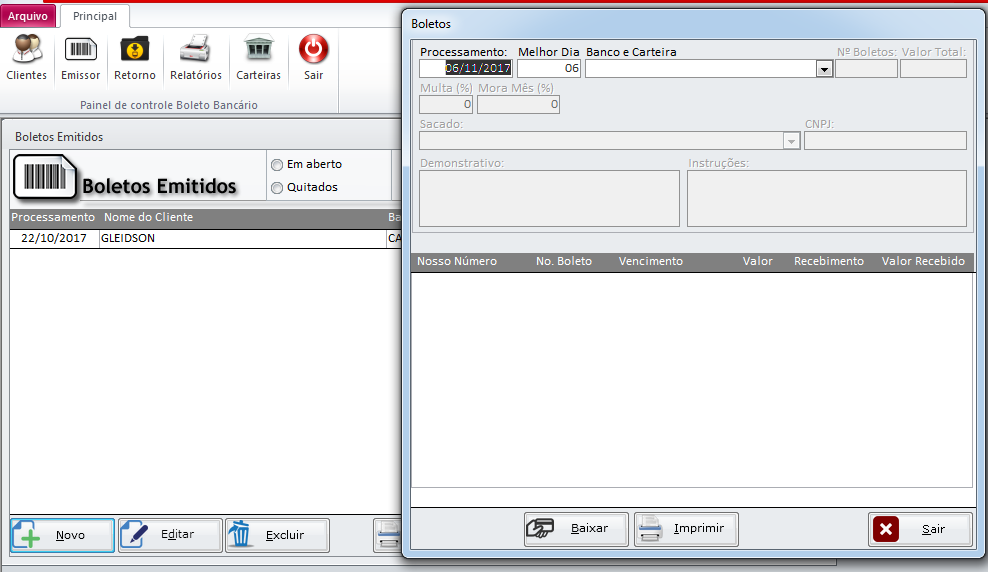 Grupo Segurança Controles desníveis: Permissão de usuário, Auditoria dos usuáriosUsuáriosEste controle é responsável por gerenciar os usuários que ira operar o sistema, nele consegue dar as permissões para os usuários e personalizar o acesso de cada um. Também é possível fazer uma auditoria no sistema para saber toda movimentação que foi feita no sistema, desde uma venda até uma edição de um cliente, fornecedor, baixa estoque.Permissão de UsuárioEste controle é responsável por configurar o acesso dos usuários que ira operar o sistema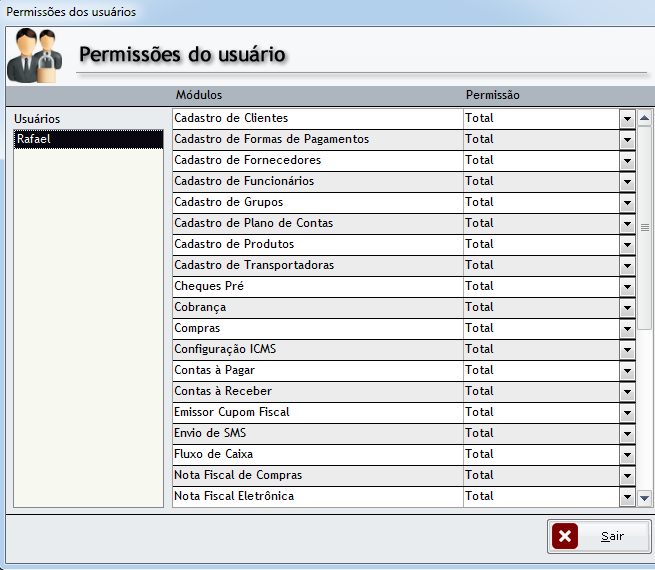 Auditoria do sistemaEste controle é responsável por auditar o sistema, mostrando toda alteração ou venda feita no sistema.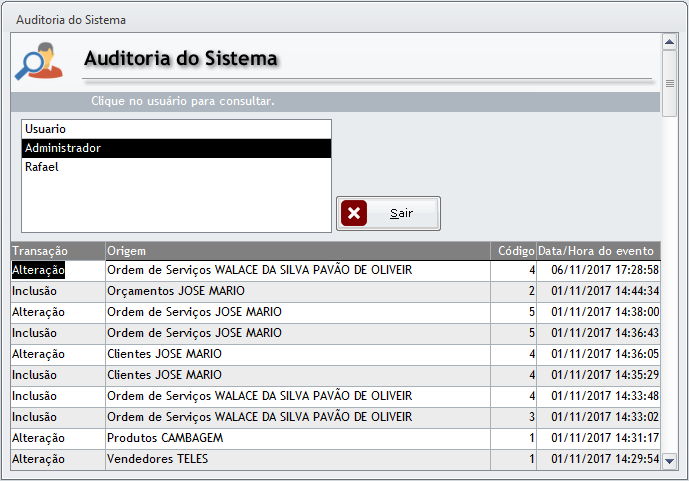 Grupo FerramentasControles disponíveis: Backup, Ajuste de Aquivos,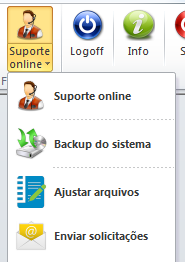 Duvidas NFC-eQuais são as vantagens da NFC-e?  O software não é homologado pelo Fisco (não tem PAF-ECF);  Uso de Impressora não fiscal, térmica ou a laser;  Simplificação de obrigações acessórias (não há impressão de Redução Z e Leitura X, escrituração de Mapa Resumo, lacração, comunicação de ocorrências, cessação de uso etc.);  Não há a figura do interventor técnico;  Uso de papel não certificado, com menor requisito de tempo de guarda;  Transmissão em tempo real ou on-line da NFC-e;  Redução significativa dos gastos com papel;  Não há autorização prévia do equipamento a ser utilizado;  Uso de novas tecnologias de mobilidade;  Flexibilidade de expansão de PDV;  Apelo ecológico;  Integração de plataformas de vendas físicas e virtuais. Quais são os requisitos necessários para a emissão da NFC-e?  Estar com a inscrição estadual regular;  Desenvolver ou adquirir um software emissor de NFC-e;  Possuir certificado digital no padrão ICP-Brasil, contendo o número do CNPJ de qualquer dos estabelecimentos do contribuinte;  Estar credenciado na SEFAZ (permissão para emissão);  Possuir Código de Segurança do Contribuinte - CSC (token), fornecido pela SEFAZ no ato do credenciamento espontâneo, ou quando se tratar de credenciamento de ofício ser gerado pelo contribuinte no Portal NFC-e (www.fazenda.rj.gov.br/nfce) na opção "Manutenção CSC.Tenho que possuir certificado digital para emitir a NFC-e? Sim. Por ser um documento com valor legal, a emissão de NFC-e exige a segurança proporcionada pelo certificado digital.O que é o Código de Segurança do Contribuinte - CSC (token)? O Código de Segurança do Contribuinte - CSC (token) é um código alfanumérico, de conhecimento exclusivo do contribuinte e da SEFAZ, usado para garantir a autoria e a autenticidade do DANFE-NFC-e. ATENÇÃO! O CSC é requisito de validade do DANFE-NFC-e, portanto deve ser cadastrado no programa emissor do contribuinte antes da primeira nota fiscal emitida. O CSC é fornecido ao contribuinte no momento do deferimento do pedido espontâneo de acesso aos ambientes de testes e/ou produção e enviado por e-mail, ou quando se tratar de credenciamento de ofício ser gerado pelo contribuinte no Portal NFC-e (www.fazenda.rj.gov.br/nfce) na opção "Manutenção CSC". São disponibilizados dois códigos ativos para cada tipo de ambiente (teste e produção), sendo necessário, para cada ambiente, a utilização de apenas um deles. Fica a critério do contribuinte qual deles utilizar. Os códigos são únicos para a empresa, ou seja, eles não são gerados por estabelecimento da empresa. Quais certificados digitais poderão ser utilizados? Os certificados devem ser emitidos por uma autoridade certificadora, seguindo o padrão ICP-Brasil, podendo ser dos seguintes tipos:  A1: é gerado e armazenado em seu computador pessoal, dispensando o uso de cartões inteligentes ou tokens;  A3: é emitido em uma mídia criptográfica: HSM, cartão inteligente ou token, proporcionando major mobilidade e segurança. O tipo de certificado digital a ser escolhido depende do sistema/aplicação onde o mesmo será utilizado. Informe-se com o responsável pelo seu equipamento ou consulte a devida documentação para verificar se há alguma restrição para uso do tipo A1 ou A3. Posso utilizar o mesmo certificado digital da NF-e? Sim.Posso utilizar qualquer tipo de impressora? Para impressão do DANFE NFC-e, o contribuinte dever utilizar impressoras não fiscais, térmicas ou a laser. O DANFE NFC-e não pode ser emitido em impressora matricialComo posso emitir uma NFC-e em contingência? Quando não for possível transmitir a NFC-e ou obter resposta à solicitação de autorização de uso em decorrência de problemas técnicos, o contribuinte poderá operar em contingência para gerar arquivos, indicando este tipo de emissão, conforme definido no Manual de Orientação do Contribuinte, adotando uma das seguintes alternativas:  emissão off line, com posterior transmissão em até 24 horas;  impressão do DANFE-NFC-e em formulário de segurança (FS-DA), com posterior transmissão em até 24 horas;  utilizar equipamento ECF (enquanto a legislação permitir o uso do equipamento concomitantemente com a NFC-e); A decisão da emissão da NFC-e em contingência é exclusiva do contribuinte e não depende de autorização do Fisco.O que é a inutilização de numeração de NFC-e? O pedido da inutilização de numeração de NFC-e tem a finalidade de permitir que o emissor comunique a SEFAZ os números de NFC-e que não foram utilizados em razão de ter ocorrido uma quebra de sequência da numeração da NFC-e. Exemplo: a NFC-e n° 100 e a n° 110 foram emitidas, mas a faixa 101 a 109, por motivo de ordem técnica, não foi utilizada antes da emissão da n° 110, sendo necessário inutilizar a numeração.O que é o Código de Segurança do Contribuinte - CSC (token)? O Código de Segurança do Contribuinte - CSC (token) é um código alfanumérico, de conhecimento exclusivo do contribuinte e da SEFAZ, usado para garantir a autoria e a autenticidade do DANFE-NFC-e. ATENÇÃO! O CSC é requisito de validade do DANFE-NFC-e, portanto deve ser cadastrado no programa emissor do contribuinte antes da primeira nota fiscal emitida. O CSC é fornecido ao contribuinte no momento do deferimento do pedido espontâneo de acesso aos ambientes de testes e/ou produção e enviado por e-mail, ou quando se tratar de credenciamento de ofício ser gerado pelo contribuinte no Portal NFC-e (www.fazenda.rj.gov.br/nfce) na opção "Manutenção CSC". São disponibilizados dois códigos ativos para cada tipo de ambiente (teste e produção), sendo necessário, para cada ambiente, a utilização de apenas um deles. Fica a critério do contribuinte qual deles utilizar. Os códigos são únicos para a empresa, ou seja, eles não são gerados por estabelecimento da empresa.Como faço o credenciamento na SEFAZ? A emissão de NFC-e tem como pré-requisito o cadastramento das empresas em cada um dos ambientes: Produção e Testes. No ambiente de produção, a NFC-e possui validade jurídica e produz efeitos próprios dos documentos fiscais. No ambiente de testes, não, isto é, o documento não tem nenhum valor fiscal. Para acessar os ambientes, clique aqui. Importante ressaltar que o cadastramento para emissão de NF-e não se confunde com o cadastramento para emissão da NFC-e. São procedimentos distintos. Portanto, uma empresa que está cadastrada para emitir NF-e não está automaticamente cadastrada para emitir NFC-e. Preciso autorizar minhas impressoras ou software na SEFAZ para emitir a NFC-e? Não é necessário autorizar qualquer equipamento ou software na SEFAZ para emitir a NFC-e.